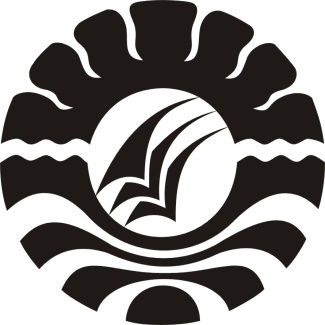 THE USE OF STORYTELLING TECHNIQUE TO IMPROVE STUDENTS’ SPEAKING SKILLA ThesisFAHRI RIJAL DAHLAN1352042043ENGLISH DEPARTMENTFACULTY OF LANGUAGES LITERATURESTATE UNIVERSITY OF MAKASSAR2017ABSTRACTFahri Rijal Dahlan, 2017. The Use of Storytelling Technique to Improve Students’ Speaking Skill (A study at the second Year Students of SMA Negeri 1 Campalagian). A Thesis. Department of English faculty of Languages and Literature, State University of Makassar. (Supervised by Chairil Anwar Korompot and M. Tahir)This research aimed to find out whether or not the use of storytelling technique improved students’ speaking skill in terms of accuracy, fluency, and comprehensibility of second grade students of SMA Negeri 1 Campalagian in Academic year 2016/2017. This research used pre-experimental method with one group pre-test and post-test which employed speaking test to find out students’ speaking skill. The research consisted of 20 students. This research used cluster sampling technique. The research was analyzed through SPSS 23 program.It is proved by the result of statistical analysis at the level of significance 0,05 with degree of freedom (df) = n-1 = 19. It is showed that there is a significant between the result of the pretest and posttest in teaching speaking using storytelling, it was 0.000. And it is also showed from the t-test that the mean score of the students’ posttest (46.35) is higher than the mean score of the students’ pretest (32.20).  Based on the result of analysis, the researcher concludes that the use of storytelling can improve students’ speaking skill; the result of speaking test showed that there is significant difference between the result of the pretest and posttest in teaching speaking.DAFTAR PUSTAKA[1][2][3][4][5][6][7][8][9][10][1]	A. T. Ampa, M. A. Rasyid, M. A. Rahman, and M. Basri, “The Implementation of Multimedia Learning Materials in Teaching English Speaking Skills,” Int. J. English Lang. Educ., vol. 1, no. 3, 2013.[2]	H. INAYAH SALEH, “HUBUNGAN ANTARA GAYA MENGAJAR GURU DN GAYA BELAJAR PESERTA DIDIK DENGAN MINAT DAN HASIL BELAJAR BIOLOGI PESERTA DIDIK SMA DI KOTA BULUKUMBA.” Universitas Negeri Makassar, 2016.[3]	Y. Yusnia, “Pengaruh Pembelajaran Discovery Learning Berbasis Multimedia Interaktif terhadap Hasil Belajar Matematika Siswa Kelas VIII SMP Negeri 32 Bulukumba.” Universitas Negeri Makassar, 2014.[4]	R. Tuken, “PENINGKATAN HASIL BELAJAR SISWA PADA MATA PELAJARAN PKN MELALUI PEMBELAJARAN KOOPERATIF TIPE ROLE PLAYING DI KELAS VI SDN IV KOTA PAREPARE,” Publ. Pendidik., vol. 6, no. 2, 2016.[5]	M. Tawil, “Upaya peningkatan Hasil Belajar Peserta didik Melalui Asesmen Kinerja DI SMA Negeri 1 Sungguminasa Kab. Gowa,” in Prosiding Seminar Nasional Peranan asesmen dan ujian dalam peningkatan mutu pendidikan nasional, 2015.[6]	A. Fitriani, M. Danial, and M. Wijaya, “Pengaruh Penggunaan Media Animasi pada Model Discovery Learning terhadap Hasil Belajar Kimia Peserta Didik Kelas X MIA SMAN 1 Bungoro (Studi pada Materi Pokok Ikatan Kimia),” CHEMICA, vol. 15, no. 2, pp. 114–122, 2014.[7]	S. Solihin, “PENGARUH PENERAPAN MULTIMEDIA INTERAKTIF DALAM PEMBELAJARAN FISIKA TERHADAP HASIL BELAJAR SISWA SMK NEGERI 6 BULUKUMBA.” Universitas Negeri Makassar, 2016.[8]	M. Salam, M. Muharram, and A. Auliah, “Pengaruh Media Animasi dalam Model Pembelajaran Think Pair Share (TPS) terhadap Hasil Belajar Siswa kelas X Sains SMAN 1 Pinrang studi pada Materi Pokok Ikatan Kimia,” CHEMICA, vol. 17, no. 2, pp. 102–112, 2016.[9]	I. S. Husnul, B. Nurhayati, and O. Jumadi, “Pengaruh Penggunaan Media Alat Peraga Terhadap Hasil Belajar Siswa pada Materi Sistem Peredaran Darah Kelas VIII SMP Negeri 2 Bulukumba,” Sainsmat, vol. 4, no. 1, 2015.[10]	N. U. R. H. N. KAHARUDDIN, “Pengaruh Penggunaan Multimedia Pembelajaran terhadap Hasil Belajar IPS di SD Inpres Tamalanrea 3 Kota Makassar.” UNIVESITAS NEGERI MAKASSAR, 2015.